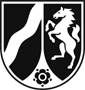 Bezirksregierung ArnsbergÖffentliche BekanntmachungAntrag der Firma thyssenkrupp Steel Europe AG, Kaiser-Wilhelm-Straße 100,
47166 Duisburg, auf Erteilung einer Genehmigung nach § 16 Bundes-Immis-sionsschutzgesetz (BImSchG) zur Änderung der Feuerbeschichtungsanlage 3
am Standort Finnentrop, Bamenohler Straße 211, 57413 FinnentropBezirksregierung Arnsberg					          Lippstadt, 10.05.2019Az.: 900-0800943-0419/IBG-0002-G 05/19-BorDer gemäß der öffentlichen Bekanntmachung vom 09.02.2019 vorgesehene Erörterungstermin, am	28.05.2019, um 10.00 Uhrim Ratssaal des Rathauses, Am Markt 1 in 57413 Finnentrop findet nicht statt.Diese Bekanntmachung kann auch im Internet unterhttp://www.bezreg-arnsberg.nrw.de/bekanntmachungen/  eingesehen werden. Im Auftraggez.    H. Borgelt